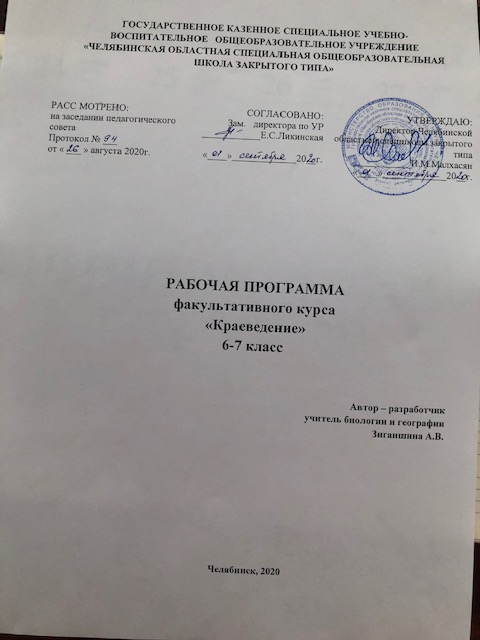 В 2020 - 2021 учебном году в 6 – 7 классах ГКСУВОУ «Челябинская областная специальная общеобразовательная школа закрытого типа» (далее по тексту - спецшкола) реализуется федеральный  государственный образовательный  стандарт основного общего образования. Рабочая программа факультативного курса «Краеведение» является структурным компонентом основной образовательной программы основного общего образования спецшколы и определяет содержание, объем, порядок изучения учебного материала факультатива с учетом целей, задач и особенностей образовательной деятельности спецшколы. Рабочая программа факультативного курса «Краеведение» рассчитана на 35 часов в год, 1 час в неделю за счет учебного плана спецшколы, формируемой участниками образовательных отношений. Введение данного курса в учебную программу обусловлено воспитанием обучающихся гражданами России, патриотами малой Родины, знающих и любящих свой край, Южный Урал, его  традиции,  памятники  природы,  истории  и  культуры,  г. Челябинск и  желающих принимать активное участие в их развитии.Нормативные документы и методические материалы, обеспечивающие организацию образовательной деятельности по курсу «Краеведение»Федеральный уровеньФедеральный закон от 29.12.2012г. №273 –ФЗ «Об образовании в Российской Федерации»;Приказ Минтруда России от 18.10.2013г. № 544н «Об утверждении профессионального стандарта «Педагог» (педагогическая деятельность в сфере дошкольного, начального общего, основного общего, среднего общего образования)»;Приказ Министерства Просвещения Российской Федерации от 28.12.2018г. №345 «О федеральном перечне учебников, рекомендуемых к использованию при реализации имеющих государственную аккредитацию образовательных программ начального общего, основного общего и среднего общего образования»;Приказ Министерства образования и науки  РФ от 30.08.2013г. №1015 «Об утверждении порядка организации и осуществления образовательной деятельности по основным общеобразовательным программам – образовательным программам начального общего, основного общего, среднего общего образования»;Постановление Главного государственного санитарного врача Российской Федерации от 29.12.2010г. № 189 «Об утверждении СанПин 2.4.2.2821 -10 «Санитарно –эпидемиологические требования к условиям организации и обучения в общеобразовательных учреждениях»;Постановление Главного государственного врача РФ от 30.06.2020г. №16 «Об утверждении санитарно – эпидемиологических правил СП 3.1./2.4.3598-20 «Санитарно – эпидемиологические требования к устройству, содержанию и организации работы образовательных организаций и других объектов социальной инфраструктуры для детей и молодежи в распространения новой коронавирусной инфекции COVID - 19»; Приказ Министерства образования и науки  РФ от 17.12.2010г. № 1897 «Об утверждении федерального государственного стандарта основного общего образования»;Региональный уровеньЗакон Челябинской области от 29.08.2013г. № 515 –ЗО «Об образовании в Челябинской области»;Приказ Министерства образования и науки Челябинской области от 28.03.2013 г. № 03/961 «Об утверждении Концепции региональной системы оценки качества образования Челябинской области»;Уровень образовательной организацииУстав ГКСУВОУ «Челябинская областная специальная общеобразовательная школа закрытого типа»;Основная образовательная программа основного общего образования ГКСУВОУ«Челябинская областная специальная общеобразовательная школа закрытого типа».Методические материалыФедеральный уровеньПримерная основная образовательная программа основного общего образования;Региональный уровеньМодельная региональная основная образовательная программа основного общего образования Челябинской области;Письмо Министерства образования и науки Челябинской области от 15.06.2020г. № 1213/6282 «Об особенностях преподавания учебных предметов в 2020-2021 учебном году»Письмо Министерства образования и науки Челябинской области от 20.06.2019г. № 03/5409 «О направлении методических рекомендаций по вопросам организации текущего контроля успеваемости и промежуточной аттестации обучающихся»;Методические рекомендации по учету национальных, региональных и этнокультурных особенностей при разработке общеобразовательными учреждениями основных образовательных программ начального общего, основного общего, среднего общего образования / В.Н.Кеспиков, М.И.Солодкова, Е.А.Тюрина, Д.Ф.Ильясов, Ю.Ю.Баранова, В.М.Кузнецов, Н.Е.Скрипова, А.В.Кисляков, Т.В.Соловьева, Ф.А.Зуева, Л.Н.Чипышева, Е.А.Солодкова, И.В.Латыпова, Т.П.Зуева: Мин-во образования ни науки Челяб.обл.; Челяб.ин-т переподгот. и повышения квалификации работников образования. –Челябинск: ЧИППКРО, 2013.;Структура рабочей программы учебного предмета «» включает в себя:планируемые результаты изучения курса;содержание курса; тематическое планирование с указанием количества часов, отводимых на изучение каждой темы;перечень информационных ресурсов, обеспечивающих методическое сопровождение образовательной деятельности по курсу.Целью краеведческого образования является изучение краеведения  Челябинского  Южного  Урала,  направленного  на  воспитание  гражданина России, патриота малой Родины, знающего и любящего свой край, его  традиции,  памятники  природы,  истории  и  культуры,  и  желающего принять активное участие в их развитии.Изучение  краеведения  направлено на достижение следующих задач:-	освоение  учащимися  знаний  об  истории  познания,  геологии  и  рельефе,  климате, гидрографии и природных комплексах Челябинского Южного Урала.-	овладение обучающимися умениями самостоятельно работать с основными источниками информации исторического, географического и культурологического краеведения; ориентироваться на местности;-	развитие у школьников познавательных интересов к изучению краеведения на основе наблюдений за состоянием окружающей природной среды -	воспитание у детей уважения к истории Челябинского Южного Урала, позитивного отношения к окружающей природной среде;-	формирование  способности  и  готовности  к  использованию  краеведческих  знаний  и умений в повседневной жизни, к сохранению природы родного края и социально- ответственному поведению в ней; адаптации к местным условиям; самостоятельному оцениванию уровня безопасности окружающей среды как сферы жизнедеятельности.Ведущими принципами обучения по краеведению     являются научность, последовательность, сбалансированность теории и практики.В основу содержания курса положено понимание краеведения как интегрированного учебного предмета, раскрывающего взаимодействие человека и окружающей среды, позволяющего   обучающимся    увидеть    родной    край    как    сложный,    многообразный, противоречивый, но целостный, единый регион Челябинского Южного Урала. Обращается пристальное внимание к субрегиональному материалу. В качестве наиболее важных механизмов, способствующих освоению содержания курса, могут быть выделены следующие методы:1) моральных дилемм и дискуссий – создание доступной для понимания школьников проблемной ситуации, имеющей отношение к реальной жизни, включающей два или более вопросов. Предлагается на основе анализа и доказательств правомерности поведения «героя» выбрать различные варианты ответов. Метод дает возможность школьникам сделать впоследствии самостоятельный выбор в реальных жизненных ситуациях; 2) эвристические методы – методы и приемы познания, используемые для решения творческих задач в процессе открытия нового. Позволяют развивать способности человека, вырабатывать новые продуктивные идеи или их сочетания, получать оригинальные и целенаправленные результаты в соответствующей области.3) исследовательский метод – организация обучения, при которой учащиеся ставятся в положение исследователя: самостоятельно выделяют гипотезу, подтверждают или опровергают ее, исходя из известных данных, делают выводы и обобщения, постигают ведущие понятия и идеи, а не получают их в готовом виде. 4) проектирование – особый вид деятельности, сочетающий индивидуальную самостоятельную работу с групповыми занятиями, в результате которого школьники создают конечный продукт их собственного творчества, учатся анализировать ситуацию, выделять проблему, формулировать ожидаемые результаты, ставить задачи, находить оптимальный способ решения проблемы, составлять план действий, учитывать потенциальные ресурсы и превращать их в реальные, проводить исследования, оценивать и анализировать свою работу, соотносить полученные результаты с ожидаемыми.При   изучении   курса   используется   учебно-методический   комплект   издательства«АБРИС», включающий учебник, книгу для чтения и справочные издания. «Тетрадь юного краеведа»,  а также в школе используется дополнительная краеведческая  литература,  цифровые  образовательные  ресурсы,  в  том  числе мультимедийные презентации, подготовленные учителем. Методическое обеспечение курса позволяет  педагогу использовать различные формы работы: коллективную, групповую и индивидуальную. Планируемые	результаты освоения курсаИзучение	краеведения	в	основной	школе	обусловливает	достижение	следующихличностных результатов:Осознавать единство и целостность окружающего мира, возможности его познаваемости и объяснимости на основе достижений науки.Постепенно выстраивать собственное целостное мировоззрение.Осознавать потребность и готовность к самообразованию, в том числе и в рамках самостоятельной деятельности вне школы.Оценивать жизненные ситуации с точки зрения безопасного образа жизни и сохранения здоровья.Оценивать экологический риск взаимоотношений человека и природы.Формировать  экологическое мышление: умение оценивать свою деятельность и поступки других людей с точки зрения сохранения окружающей среды – гаранта жизни и благополучия людей на Земле. Учиться использовать свои взгляды на мир для объяснения различных ситуаций, решения возникающих проблем и извлечения жизненных уроков.Осознавать свои интересы, находить и изучать в учебниках по разным предметам материал (из максимума), имеющий отношение к своим интересам.Приобретать опыт участия в делах, приносящих пользу людям.Учиться самостоятельно выбирать стиль поведения, привычки, обеспечивающие безопасный образ жизни и сохранение здоровья – своего, а так же близких людей и окружающих.Выбирать поступки, нацеленные на сохранение и бережное отношение к природе, особенно живой, избегая противоположных поступков, постепенно учась и осваивая стратегию рационального природопользования.Использовать экологическое мышление для выбора стратегии собственного поведения в качестве одной из ценностных установок.Средством развития личностных результатов служит учебный материал, и прежде всего продуктивные задания учебника, нацеленные на умение оценивать: риск взаимоотношений человека и природы.Метапредметных результатов:Коммуникативные УУД:Самостоятельно организовывать учебное взаимодействие в группе (определять общие цели, распределять роли, договариваться друг с другом и т.д.)Отстаивая свою точку зрения, приводить аргументы, подтверждая их фактами.Учиться критично относиться к своему мнению, с достоинством признавать ошибочность своего мнения (если оно таково) и корректировать его.Уметь взглянуть на ситуацию с иной позиции и договариваться с людьми иных позиций.Познавательные УУД:Анализировать, сравнивать, классифицировать и обобщать факты и явления.Выявлять причины и следствия простых явлений.Осуществлять сравнение, сериацию и классификацию, самостоятельно выбирая основания и критерии для указанных логических операций; строить классификацию на основе дихотомического деления (на основе отрицания).Строить логическое рассуждение, включающее установление причинно-следственных связей.Создавать схематические модели с выделением существенных характеристик объекта.Составлять тезисы, различные виды планов (простых, сложных и т.п.).Вычитывать все уровни текстовой информации.Уметь определять возможные источники необходимых сведений, производить поиск информации, анализировать и оценивать ее достоверность.Анализировать, сравнивать, классифицировать и обобщать понятия: давать определение понятиям на основе изученного на различных предметах учебного материала; осуществлять логическую операцию установления родо-видовых отношений.Представлять  информацию в виде конспектов, таблиц, схем, графиков.Преобразовывать информацию  из одного вида в другой и выбирать удобную для себя форму фиксации и представления информации. Представлять информацию в оптимальной форме в зависимости от адресата.Понимая позицию другого, различать в его речи: мнение (точку зрения), доказательство (аргументы), факты;  гипотезы, аксиомы, теории. Для этого самостоятельно использовать различные виды чтения (изучающее, просмотровое, ознакомительное, поисковое), приемы слушания.Уметь использовать компьютерные и коммуникационные технологии как инструмент для достижения своих целей. Уметь выбирать адекватные задаче инструментальные программно-аппаратные средства и сервисы.Регулятивные УУД:Выдвигать версии решения проблемы, осознавать конечный результат, выбирать из предложенных и искать самостоятельно  средства достижения цели.Составлять (индивидуально или в группе) план решения проблемы (выполнения проекта).Работая по предложенному и самостоятельно составленному плану, использовать наряду с основными и дополнительные средства (справочная литература, сложные приборы, компьютер).Свободно пользоваться выработанными критериями оценки и самооценки, исходя из цели и имеющихся критериев, различая результат и способы действий.В ходе представления проекта давать оценку его результатам.Самостоятельно обнаруживать и формулировать учебную проблему, определять цель учебной деятельности, выбирать тему проекта.В диалоге с учителем совершенствовать самостоятельно выработанные критерии оценки.Самостоятельно осознавать  причины своего успеха или неуспеха и находить способы выхода из ситуации неуспеха.Предметных результатов: Определять   официальные   символов   Челябинской   области,   г ЧелябинскаЗнать   основные   направления   краеведческих   исследований:   географическое, историческое, культурологическое; географические  названия  (топонимы),  географические  карты  и  планы,  данные полевых наблюдений; краеведческие понятия и термины: краевед, краеведение, экология, топонимика, легенда, граница, рельеф, климат, погода, метеорология, водораздел, бассейн реки, речной сток, ландшафт, природный комплекс, флора, гербарий, фауна, животные- синантропы, туризм, экспедиция; знаменитых путешественников и исследователей Челябинского Южного Урала: С.У.Ремезов, П.И.Рычков, И.Гмелин, П.С.Паллас, И.И.Лепёхин; В.И.Вернадский, А.П.Карпинский, А.Е.Ферсман, Н.Г.Гарин-Михайловский, Т.И.Таранина, Т.Л.Ишукова, М.А.Андреева, Н.П.Строкова; причины	образования   ветра,	факторы,	определяющие	климат   и погоду   в Челябинской области; природную	среду	Южного Урала	в результате	деятельности	человека; географическая зональность.Определять методы исследования в школьном краеведении, виды школьных музеев;  краеведческим понятиям и терминам заповедник, заказник, национальный парк, курор «Открытый лист»,Определять основные периоды древней истории Южного Урала: каменный век, бронзовый век, железный век;Знать ключевые события истории Южного Урала: 1734 г. – основание Верхнеяицкой пристани, 2 (13) сентября 1736 г. – основание г.Челябинска, 1743 г. – основание г.Троицка, перенос в Челябинск центра Исетской провинции, 1754 г. – основание г.Златоуста, 1842-43 г. – начало освоения Новолинейного района; 1910 г. – начало работы гидростанции в урочище Пороги; 1920 – создание Ильменского заповедника; 1926 г. – открытие санатория «Кисегач», 1929 г. – начало строительства г. Магнитогорска, 1945 г. – основание г.Озерска, 1991 г. – открытие укрепленного поселения бронзового века Аркаим;Знать исследователей Южного Урала: К.В.Сальников, Г.Н.Матюшин, О.Н.Бадер, В.Ф.Генинг, Г.Б.Зданович, Н.Б.Виноградов, А.Д.Таиров, А.Н.Беликов; выдающихся деятелей Южного Урала и Челябинска: И.К.Кирилов, И.И.Неплюев, В.Н.Татищев, В.А.Перовский, В.И.Даль, П.П.Аносов, В.И.Редикорцев, братья Каширины, И.В.Курчатов,Определять комплексное районирование Челябинской области, особенности природно- хозяйственных зон Южного Урала: Южного Зауралья, Горнозаводского Урала, Восточного ЗауральяАнализировать	 семейные	реликвии	и	фотографии	как	историко-краеведческие источники;Соотносить 	даты	событий	истории	Южного	Урала	с основными периодами отечественной истории;Объяснять происхождение (приводить версии) этнонимов народов Южного Урала;Объяснять   причины   добровольного   и   вынужденного   переселения   представителей различных национальностей на Южный Урал;Показывать	на	карте	Челябинской	области	районы современного	компактного расселения народов;Описывать  произведения  народного  и  профессионального  искусства,  проводить  их классификацию;Рецензировать просмотренные театральные постановки и кинофильмы;Приводить примеры связей условий жизни и особенностей культуры народов Южного Урала, их взаимовлияния и взаимодействия;Использовать  приобретенные  знания  и  умения  в  практической  деятельности  и повседневной жизни для: понимания    причин    и    значения    событий    и    явлений   повседневной    жизни; художественного языка различных видов искусства; смысла народных и религиозных обрядов и обычаев; формулирования   собственных   суждений   о   значимости   переписей   населения;   об историко-культурном наследии народов Южного Урала; общения с людьми другой культуры, национальной и религиозной принадлежности.Содержание  факультативного курса «Краеведение»6 классВведение (9 часов)Что такое краеведение? Что изучает краеведение. Источники и методы краеведческих знаний. Краевед - исследователь родного края. Практическая работа. Составление географического рассказа о путешествии по родному краю (составление фотоальбома, видеофильма).Какое бывает краеведение? Историческое, географическое, биологическое, литературное, этнографическое краеведение.Моя родина – Южный УралСимволика Челябинской области и Челябинска. Символы нашего края. Челябинская область — субъект РФ. Официальные символы области:  герб,  гимн,  флаг.  Герб,  гимн,  флаг  Красноармейского  района.  Практическая работа. Изображение и описание символа с. Бродокалмак, школы, семьи.История Южного Урала. История открытия нашего края.Известные люди родного края .Академик Игорь Курчатов (Сим) Маршал Борис Шапошников (Златоуст) Шахматист Анатолий Карпов (Златоуст) Хоккеист Сергей Макаров (Челябинск)Достопримечательности Челябинской области. Уральские горы, оз.Тургояк, АркаимДостопримечательности Челябинска. Челябинский метеорит.Челябинская область на карте России. Географическое положение Челябинской области на границе России, стыке двух частей света, природных областей.Самый, самая, самое…Рекорды Челябинской области (6 часов)Рельеф, полезные ископаемые. Рельеф  Челябинского  Урала. Богатства «Каменного пояса»Реки, озера, болота. Речная сеть Южного Урала (Урал, Миасс, Уй, Ай, Уфа, Увелька, Гумбейка). Край голубых озер. (Увильды, Иртяш, Тургояк, Кисегач)Растения. Разнообразие растительности.Животные. Животный мир Челябинского Южного Урала.Растительный и животный мир Челябинской области. Учебная экскурсия. Картинная галерея (фотовыставка). Изделия из бересты и лыка, резьба по дереву. Эндемические, редкие и исчезающие виды растений и животных в Челябинской области. Местные лекарственные и ядовитые растения. Беседа с лесниками, грибниками, ягодниками, рыбаками и охотниками об интересных местных растениях, повадках животных области.Занимательная география. Решение увлекательных задач, кроссвордов, шарад, ребусов.Увлекательная топонимика (2 ч)Топонимика – наука о именах географических объектовИмена гор, рек и озер. Происхождение названий географических объектов .«Зеленые и «Звериные имена»Литературное краеведение (4 ч)Легенды Южного УралаСказы Бажова. Дед Куделька Ю. ПодкорытоваТворчество Л.Татьяничевой и Б.РучьеваКапли звонкие стихов: Н.Пикулева и А.ГорскаяВсе для фронта, все для победы (7 часов)Начало ВОВ, перестройка мирной жизни на военный лад – мужество южноуральцевСталь ЧМЗ и ММК. Экскурсия в музей ЧМК.Легенда танк Т-34Вклад челябинцев в победу над врагом. Знаменитые Катюши, снаряды, госпитали«Тыл - фронту» Памятники ВОВ на Южном УралеЮжноуральцы – герои ВОВ.Подготовка стенгазеты «Тыл-фронту» к 9 маяМоя малая Родина (5 ч)Моя малая Родина. Выбор темы мини проекта «Моя малая Родина»Сбор материалов для мини проектовОформление мини проектов. Защита проекта 7 классИсторико-географический портрет (4 ч)Введение.История открытия нашего края. Из   истории   изучения   нашего   края.   Происхождение   названий   Уральских   гор. Уральские горы на древних и старинных картах. Карты Птолемея и А. Дженкинсона из атласа Ортелия (1570 г), Книга Большому чертежу (1627 г). Пионеры южноуральского      краеведения.      Местные      краеведы      А. М. Маметьев,      П. Минеев, Л. Г. Максимова, Ф. М. Утешев, С. И. Вдовина.Первопроходцы.Челябинская область сегодняИстория границ (5 ч)Просмотр видео фильма «Хребет России»Первое пограничье. 17век Челябинская область вчера и сегодня. XVII век.  Первопроходцы. Петр Рычков. Иоганн Гмелин. Петр Паллас. Иван Лепехин. Александр Гумбольдт.Оренбургский проект. 18 век. Под прикрытием монастырских стен. Оренбургская губерния. Строжевые «крепостцы» и Исетская провинцияЗаводские дачи. 18 век. Новая Оренбургская линия.От уездов к области. 19 век и начало 20 векаНаш край во все стороны света. Челябинская область на карте мира, России, Урала. Край как часть региона и страны. Соотношение территории и границ Южного Урала и Челябинской области. Географическое положение Челябинской области на границе России, стыке двух частей света, природных областей. В. Н. Татищев о границе между Европой и Азией. Обелиск «Европа-Азия». Практическая работа. Обозначение на контурной карте Южного Урала природных и административных границ Челябинской области, знаменитых географических пунктов области, крайних точек области. Определение протяженности Челябинской области с севера на юг и с запада на восток.«Ориентирование». Решение задач по плану местности (определение географического положения поселка, школы, своего дома).История спецшколы. Экскурсия в школьный музей. Достижения и рекорды школы. Директора школы. Учителя школы разных лет. Геология. Полезные ископаемые и рельеф (4 часа).Рельеф  Челябинского  Урала.  Три  ступени  высоты.  Знаменитые  географическиепункты Челябинской области: самая высокая (г. Б.Нургуш) и самая низкая (долина р. Уй на границе  с  Курганской  областью)  точки.  Практическая  работа.  Горная  решетка  Урала. Беседа с туристами о восхождениях на горы Южного Урала.«Биография Уральских гор». История формирования и геологическое строение Урала. Как рождаются и исчезают горы. «Лингвистический конструктор».Богатства «Каменного пояса». Горные породы, их происхождение и определение. Древняя история «подземных кладовых». Редкие и уникальные ископаемые, практическое значение. «Яшмовый пояс». Способы обработки камней. Богатства недр Челябинского Южного Урала в искусстве, художественной литературе и публицистике. «Малахитовая шкатулка» П.П.Бажова. Картины П. Рейхета, А.Альховского, В. Чуднова, В.Романова, Т.Федоровой, В. Лукка об Ильменах.Практическая работа. Определение местных полезных ископаемых по образцам и нанесение на контурной карте районов их залегания. Полезные ископаемые, добываемые на территории Красноармейского района, их использование в хозяйственной деятельности и строительстве.Рельеф и хозяйственная деятельность обитателей нашего края. Формы рельефа Красноармейского района, особенности их происхождения и размещения. Рельеф и местная топонимика. Влияние рельефа на освоение территории. Места естественных или искусственных обнажений горных пород. Изменение рельефа под влиянием внутренних и внешних факторов.Практическая работа. Обозначение на контурной карте местных форм рельефа и месторождений полезных ископаемых.Экскурсия в Челябинский музей геологии. Фотовыставка «Пейзажи Челябинской области». Изделия из поделочных и драгоценных камней.Повторительно-обобщающий урок. Викторина юных краеведов.Климат и погода (4 часа).О	метеонаблюдениях	в	нашем	крае.	История	метеонаблюдений.	Знаменитыйчелябинский  метеоролог  Т. Л. Ишукова.  Современные  приборы  для  метеорологических наблюдений.Погодные явления на Южном Урале. Солнечная радиация. Господствующие местные ветры, их виды, направления, скорость, влияние на погоду. Температура воздуха, ее изменения в течение суток, месяца, по сезонам года. Осадки, их виды, распределение по сезонам года. Климатические закономерности. Исторические изменения климата. Редкие и катастрофические погодные явления на Челябинском Урале. Погодные явления Южного Урала в фольклоре, искусстве, художественной литературе и публицистике.Климатические особенности разных частей нашего края. Главные факторы, влияющие на местный климат. Климат в горах Южного Урала. Климат степей и лесостепей.Практическая работа. Заполнение календаря наблюдений за погодой. Подсчет среднесуточной и среднемесячной температуры. Построение графика хода температуры за сутки, месяц. Построение местной «розы ветров», диаграмм облачности. Составление климатического очерка о Челябинской области.Экскурсия. Фенологические наблюдения за весенними изменениями в природе на местности.Роль  климата  в  жизни  южноуральцев.  Влияние  местного  климата  на  здоровье человека и хозяйство. Биологические часы. Местное (декретное) время, его влияние на самочувствие и здоровье людей. Влияние человека на климат.Реки и озера (4 часа).На Евразийском водоразделе. Речные бассейны и водоразделы. Знаменитые географыи краеведы, изучавшие гидрологию Челябинского Южного Урала. М.А.Андреева. Водные богатства Челябинского Урала в фольклоре, искусстве, художественной литературе и публицистике.Речная сеть Южного Урала. Горные и равнинные реки Челябинского Урала. Характер течения, речной режим и речной сток. Влияние водотоков на формирование местных ландшафтов и освоение территории. Практическая работа. Происхождение названий рек.Озёра и болота, подземные воды и родники. Три полосы озер на Челябинском Южном Урале. Типы озер. Численность озер. Озера Соленый Кулат, Круглое, Сугояк – памятники природы Красноармейского района. Озерные здравницы. Пруды и водохранилища. Болота. Происхождение названий водоемов. Местные грунтовые воды (родники, колодцы). Меры по экономному использованию и охране водных объектов Челябинска. Практическая работа. Обозначение на контурной карте крупных рек и озер Челябинской области.Вода в жизни жителей нашего края. «Вододействующие» заводы и «железные» караваны. Рациональное использование в хозяйственной деятельности человека местных поверхностных и грунтовых вод в Челябинской области.Встреча с медиком. Правила безопасного поведения и спасания на водах в разные времена года.Река Миасс – приток Тобола. Главная река Красноармейского района и ее притоки. Практическая работа. Численность и протяженность местных рек. Беседа со старожилами о местных источниках и водоемах, легенды, предания. Учебный проект по экономному использованию и охране вод р. Миасс.Природные комплексы нашего края (5 часов)Природные зоны и ландшафты Челябинского Урала. Знаменитые биологи, экологи и краеведы,	изучавшие	флору	и	фауну	Челябинского	Урала.	Животные,	растения Челябинского Урала в фольклоре, искусстве, художественной литературе и публицистике.Почвы и растительность Челябинского Южного Урала. Почвенно-растительный покров. Разнообразие растительности. Растительный мир горно-лесной, лесостепной и степной зон: типичные представители природных зон, их приспособленность к местным условиям. Зависимость между местными формами рельефа, климатом и растительными группировками, их приспособленность к данным средам обитания.Животный мир Челябинского Южного Урала. Животный мир лесной, лесостепной и степной зон: типичные представители природных зон, их приспособленность к местным условиям. Описание местных животных и определение их хозяйственного значения. Акклиматизация новых видов. Животные – синантропы, спутники человека.Охрана природы (2 часа)Охрана  природы.  Особые  режимы  природопользования.  «Красная  Книга» Челябинской области.Туристскими маршрутами (2 часа)Туристические  ресурсы  Челябинского  Южного  Урала.  Виды  туризма.  Туристско- краеведческое движение «Отечество». Краеведческие экспедиции по Южному Уралу.Моя родина – Южный Урал (3 часа)   Природные богатства  Южного Урала. Конкурс проектов. Наш город и область в будущем.КАЛЕНДАРНО - ТЕМАТИЧЕСКОЕ ПЛАНИРОВАНИЕКраеведение(наименование учебного предмета, курса)6(класс)2020-2021(учебный год)КАЛЕНДАРНО - ТЕМАТИЧЕСКОЕ ПЛАНИРОВАНИЕКраеведение(наименование учебного предмета, курса)7(класс)2020-2021(учебный год)Используемый учебно-методический комплектИспользуемая дополнительная литератураАлеврас Н.Н., Конюченко А.И. История Урала XI – XVIII вв. Учебн. пособие. Челябинск: ЮУКИ, 2000.Виноградов Н.Б. Страницы древней истории Южного Урала: Учеб. пособие. – Челябинск: ЮУКИ, 1997.Челябинская область. Краткий справочник / Авт.-сост. М.С.Гитис, А.Л.Моисеев. Челябинск: АБРИС, 2004.Познай свой край. Челябинская область: Краткий справочник. Челябинск: АБРИС, 2006НаНн.Челябинск. Энциклопедия. Челябинск: Каменный пояс, 2001.Челябинская область: Энциклопедия. Т. 1-5. Челябинск: Каменный пояс, 2003-2006.Алеврас Н.Н., Ибрагимова Л.Д., Кузнецов В.М., Салмина М.С. История Урала (XI – XVIII вв.): Метод. пособие для учителя. Челябинск: ЮУКИ, 2001.Андреева М.А. Озера Среднего и Южного Урала. Челябинск: ЮУКИ, 1973.Аркаим: Исследования. Поиски. Открытия / Науч. ред. Г.Б.Зданович; сост. Н.О.Иванова. Челябинск: Каменный пояс, 1995.Архипова Н.П. Ястребов Е.В. Как были открыты Уральские горы. Свердловск: СУКИ, 1980.Виноградов Н.Б., Чагин Г.Н., ШкеринВ.А. История Урала с древнейших времен до конца XVIII века XVIII века: Учеб. пособие. Екатеринбург: Дом учителя, 2001.Обухов., Шкерин В.А. ,Шкребень Г.С.  История УралаXIX – XX веков : Учеб. пособие. Екатеринбург: Изд-во  «Сократ», 2005.Генинг В.Ф., Зданович Г.Б., Генинг В.В. Синташта: Археологические памятники арийских племен Урало-Казахстанских степей: В 2-х частях. Ч.1. УрО РАН, ЧелГУ. Челябинск: ЮУКИ, 1992.Горное сердце края / Сост. А.П. Моисеев. Челябинск: Рифей, 1994.Культура оренбургского казачества:сб. науч. Ст./ отв. ред. С. Е. Матушкин. Челябинск: Челяб.  Гос. ун-т,2007Наш дом  - Южный Урал./Ред. – сост.У.С. Бабунова/  Челябинск: Взгляд, 2007.Новое в археологии Южного Урала: Сб. научных трудов / Под ред. С.А. Григорьева. Челябинск: Рифей, 1996.Особо охраняемые природные территории Челябинской области. Челябинск: АТОКСО, 1993.Скобелкин Е.И..Шамсутдинов И.В. Щит порубежья, опора отечества.-Еманжелинск:, 2008.Ильменский заповедник. Челябинск: ЮУКИ, 1991.Калишев В.Б. У природы нет плохой погоды: о погоде Урала. Челябинск, 1998.Матвеев А.К. Вершины Каменного пояса. Челябинск: ЮУКИ, 1990. Аблина Н.А. Путешествия по столетиям… Троицку 260 лет. Челябинск: : Дом  печати, 2003.Виноградов Н.Б. и др.Страницы древней истории Южного Урала: методическое пособие. Челябинск: ЮУКИ, 2000.Шувалов Н.И. От Парижа до Берлина по карте Челябинской области. Челябинск: ЮУКИ, 2007.Виноградов Н.Б., Гитис М.С., Кузнецов В.М. Историческое краеведение. Челябинская область: учебное пособие. – Челябинск: Абрис, 2009.Материалы для контроля:Контрольно-измерительные материалы по курсу краеведения 6,7, 8,9  класса «История и культура народов Южного Урала» Письмо ГОУ ДПО ЧИППКРО от 13 мая . № 322ЦИФРОВЫЕ ОБРАЗОВАТЕЛЬНЫЕ РЕСУРСЫОтечественная история до начала XX века: Учебное электронное издание. 1CD. – М.: ИНК, 2004.Виртуальная школа. Уроки всемирной истории Кирилла и Мефодия. Новейшее время.- М.: ООО «Кирилл и Мефодий», 2005.Стратегия Победы Восток. 1941-1945. 1CD. – М.: ИНК,2004История техники: Электронное средство учебного назначения. 2 CD. – М.: ГУРЦЭМТО; ООО «Нью Медиа Дженерейшн», 2004.Культурология: Русская художественная культура в контексте культур народов мира. 2 CD. – М.: ГУРЦЭМТО; ЗАО «Новый Диск»,2003.История религий: Электронное издание психолого-педагогического воспитательного назначения. 1 CD. - М.: ГУРЦЭМТО: ООО «Кирилл и Мефодий», 2004.История искусства: Электронное средство учебного назначения. 2 CD. – М.: ГУРЦЭМТО: ООО «Кирилл и Мефодий», 2003№ п/пРаздел, тема урокаДатаДатаПланируемые результатыПланируемые результатыПланируемые результатыДомашнеезадание№ п/пРаздел, тема урокаПланФактпредметныеметапредметныеЛичностныеВведение (9 ч)Введение (9 ч)Введение (9 ч)Введение (9 ч)Введение (9 ч)Введение (9 ч)Введение (9 ч)Введение (9 ч)1Что такое краеведение?Обучающийся научится:Знать основные   направления   краеведческих   исследований:   географическое, историческое, культурологическое; краеведческие понятия и термины: краевед, краеведение, знаменитых исследователей Южного УралаР1.5 Р2.1 Р2.2 Р2.5 Р3.1 Р3.3 Р5.1П6.1 П6.3  П6.5 П7.1 П7.3 П8.1 П8.2 П8.3 П10.1К11.1 К11.2 К11.5 К12.2 К12.8 К12.9 К13.1Формирование средствами краеведческого материала целостного взгляда на мир в единстве и разнообразии природы, народов, культур и религий. Формирование чувства гордости за свою Родину, её историю, российский народ, становление гуманистических и демократических ценностных ориентации многонационального российского общества;2Какое бывает краеведение?Обучающийся научится:Знать основные   направления   краеведческих   исследований:   географическое, историческое, культурологическое; краеведческие понятия и термины: краевед, краеведение, знаменитых исследователей Южного УралаР1.5 Р2.1 Р2.2 Р2.5 Р3.1 Р3.3 Р5.1П6.1 П6.3  П6.5 П7.1 П7.3 П8.1 П8.2 П8.3 П10.1К11.1 К11.2 К11.5 К12.2 К12.8 К12.9 К13.1Формирование средствами краеведческого материала целостного взгляда на мир в единстве и разнообразии природы, народов, культур и религий. Формирование чувства гордости за свою Родину, её историю, российский народ, становление гуманистических и демократических ценностных ориентации многонационального российского общества;3Моя родина – Южный УралОбучающийся научится:Знать основные   направления   краеведческих   исследований:   географическое, историческое, культурологическое; краеведческие понятия и термины: краевед, краеведение, знаменитых исследователей Южного УралаР1.5 Р2.1 Р2.2 Р2.5 Р3.1 Р3.3 Р5.1П6.1 П6.3  П6.5 П7.1 П7.3 П8.1 П8.2 П8.3 П10.1К11.1 К11.2 К11.5 К12.2 К12.8 К12.9 К13.1Формирование средствами краеведческого материала целостного взгляда на мир в единстве и разнообразии природы, народов, культур и религий. Формирование чувства гордости за свою Родину, её историю, российский народ, становление гуманистических и демократических ценностных ориентации многонационального российского общества;4Символика Челябинской области и ЧелябинскаОбучающийся научится:Знать основные   направления   краеведческих   исследований:   географическое, историческое, культурологическое; краеведческие понятия и термины: краевед, краеведение, знаменитых исследователей Южного УралаР1.5 Р2.1 Р2.2 Р2.5 Р3.1 Р3.3 Р5.1П6.1 П6.3  П6.5 П7.1 П7.3 П8.1 П8.2 П8.3 П10.1К11.1 К11.2 К11.5 К12.2 К12.8 К12.9 К13.1Формирование средствами краеведческого материала целостного взгляда на мир в единстве и разнообразии природы, народов, культур и религий. Формирование чувства гордости за свою Родину, её историю, российский народ, становление гуманистических и демократических ценностных ориентации многонационального российского общества;5История Южного УралаОбучающийся научится:Знать основные   направления   краеведческих   исследований:   географическое, историческое, культурологическое; краеведческие понятия и термины: краевед, краеведение, знаменитых исследователей Южного УралаР1.5 Р2.1 Р2.2 Р2.5 Р3.1 Р3.3 Р5.1П6.1 П6.3  П6.5 П7.1 П7.3 П8.1 П8.2 П8.3 П10.1К11.1 К11.2 К11.5 К12.2 К12.8 К12.9 К13.1Формирование средствами краеведческого материала целостного взгляда на мир в единстве и разнообразии природы, народов, культур и религий. Формирование чувства гордости за свою Родину, её историю, российский народ, становление гуманистических и демократических ценностных ориентации многонационального российского общества;6Известные люди родного краяОбучающийся научится:Знать основные   направления   краеведческих   исследований:   географическое, историческое, культурологическое; краеведческие понятия и термины: краевед, краеведение, знаменитых исследователей Южного УралаР1.5 Р2.1 Р2.2 Р2.5 Р3.1 Р3.3 Р5.1П6.1 П6.3  П6.5 П7.1 П7.3 П8.1 П8.2 П8.3 П10.1К11.1 К11.2 К11.5 К12.2 К12.8 К12.9 К13.1Формирование средствами краеведческого материала целостного взгляда на мир в единстве и разнообразии природы, народов, культур и религий. Формирование чувства гордости за свою Родину, её историю, российский народ, становление гуманистических и демократических ценностных ориентации многонационального российского общества;7Достопримечательности Челябинской областиОбучающийся научится:Знать основные   направления   краеведческих   исследований:   географическое, историческое, культурологическое; краеведческие понятия и термины: краевед, краеведение, знаменитых исследователей Южного УралаР1.5 Р2.1 Р2.2 Р2.5 Р3.1 Р3.3 Р5.1П6.1 П6.3  П6.5 П7.1 П7.3 П8.1 П8.2 П8.3 П10.1К11.1 К11.2 К11.5 К12.2 К12.8 К12.9 К13.1Формирование средствами краеведческого материала целостного взгляда на мир в единстве и разнообразии природы, народов, культур и религий. Формирование чувства гордости за свою Родину, её историю, российский народ, становление гуманистических и демократических ценностных ориентации многонационального российского общества;8Достопримечательности ЧелябинскаОбучающийся научится:Знать основные   направления   краеведческих   исследований:   географическое, историческое, культурологическое; краеведческие понятия и термины: краевед, краеведение, знаменитых исследователей Южного УралаР1.5 Р2.1 Р2.2 Р2.5 Р3.1 Р3.3 Р5.1П6.1 П6.3  П6.5 П7.1 П7.3 П8.1 П8.2 П8.3 П10.1К11.1 К11.2 К11.5 К12.2 К12.8 К12.9 К13.1Формирование средствами краеведческого материала целостного взгляда на мир в единстве и разнообразии природы, народов, культур и религий. Формирование чувства гордости за свою Родину, её историю, российский народ, становление гуманистических и демократических ценностных ориентации многонационального российского общества;9Челябинская область на карте РоссииОбучающийся научится:Знать основные   направления   краеведческих   исследований:   географическое, историческое, культурологическое; краеведческие понятия и термины: краевед, краеведение, знаменитых исследователей Южного УралаР1.5 Р2.1 Р2.2 Р2.5 Р3.1 Р3.3 Р5.1П6.1 П6.3  П6.5 П7.1 П7.3 П8.1 П8.2 П8.3 П10.1К11.1 К11.2 К11.5 К12.2 К12.8 К12.9 К13.1Формирование средствами краеведческого материала целостного взгляда на мир в единстве и разнообразии природы, народов, культур и религий. Формирование чувства гордости за свою Родину, её историю, российский народ, становление гуманистических и демократических ценностных ориентации многонационального российского общества;Самый, самая, самое…Рекорды Челябинской области (6 ч)Самый, самая, самое…Рекорды Челябинской области (6 ч)Самый, самая, самое…Рекорды Челябинской области (6 ч)Самый, самая, самое…Рекорды Челябинской области (6 ч)Самый, самая, самое…Рекорды Челябинской области (6 ч)Самый, самая, самое…Рекорды Челябинской области (6 ч)Самый, самая, самое…Рекорды Челябинской области (6 ч)Самый, самая, самое…Рекорды Челябинской области (6 ч)10Рельеф, полезные ископаемые осознание значимости изучения краеведения для личного развития; формирование представлений о Родине и её людях, окружающем мире, культуре, первоначальных этических представлений, понятий о добре и зле, дружбе, честности; формирование потребности в систематическом чтении научной и художественной литературы о родном крае;Знать   географические  названия  (топонимы),  географические  карты  и  планы,  рельеф, гербарий, фауна, животные Южного УралаР1.3 Р2.1 Р2.4 Р2.5 Р3.1 Р3.3 Р5.1П6.4 П6.1 П6.5 П6.6  П6.13 П7.2 П7.3  П8.1 П8.2 П8.3  П9.1 П9.2 П9.5 П9.6К11.1 К11.2 К11.3 К11.5 К11.6 К12.2 К12.8 К13.1Формирование первоначальных систематизированных представлений о биологических и географических объектах Челябинской области.Выбирать поступки, нацеленные на сохранение и бережное отношение к природе, особенно живой, избегая противоположных поступков, постепенно учась и осваивая стратегию рационального природопользования. 11Реки, озера, болота осознание значимости изучения краеведения для личного развития; формирование представлений о Родине и её людях, окружающем мире, культуре, первоначальных этических представлений, понятий о добре и зле, дружбе, честности; формирование потребности в систематическом чтении научной и художественной литературы о родном крае;Знать   географические  названия  (топонимы),  географические  карты  и  планы,  рельеф, гербарий, фауна, животные Южного УралаР1.3 Р2.1 Р2.4 Р2.5 Р3.1 Р3.3 Р5.1П6.4 П6.1 П6.5 П6.6  П6.13 П7.2 П7.3  П8.1 П8.2 П8.3  П9.1 П9.2 П9.5 П9.6К11.1 К11.2 К11.3 К11.5 К11.6 К12.2 К12.8 К13.1Формирование первоначальных систематизированных представлений о биологических и географических объектах Челябинской области.Выбирать поступки, нацеленные на сохранение и бережное отношение к природе, особенно живой, избегая противоположных поступков, постепенно учась и осваивая стратегию рационального природопользования. 12Растения осознание значимости изучения краеведения для личного развития; формирование представлений о Родине и её людях, окружающем мире, культуре, первоначальных этических представлений, понятий о добре и зле, дружбе, честности; формирование потребности в систематическом чтении научной и художественной литературы о родном крае;Знать   географические  названия  (топонимы),  географические  карты  и  планы,  рельеф, гербарий, фауна, животные Южного УралаР1.3 Р2.1 Р2.4 Р2.5 Р3.1 Р3.3 Р5.1П6.4 П6.1 П6.5 П6.6  П6.13 П7.2 П7.3  П8.1 П8.2 П8.3  П9.1 П9.2 П9.5 П9.6К11.1 К11.2 К11.3 К11.5 К11.6 К12.2 К12.8 К13.1Формирование первоначальных систематизированных представлений о биологических и географических объектах Челябинской области.Выбирать поступки, нацеленные на сохранение и бережное отношение к природе, особенно живой, избегая противоположных поступков, постепенно учась и осваивая стратегию рационального природопользования. 13Животные осознание значимости изучения краеведения для личного развития; формирование представлений о Родине и её людях, окружающем мире, культуре, первоначальных этических представлений, понятий о добре и зле, дружбе, честности; формирование потребности в систематическом чтении научной и художественной литературы о родном крае;Знать   географические  названия  (топонимы),  географические  карты  и  планы,  рельеф, гербарий, фауна, животные Южного УралаР1.3 Р2.1 Р2.4 Р2.5 Р3.1 Р3.3 Р5.1П6.4 П6.1 П6.5 П6.6  П6.13 П7.2 П7.3  П8.1 П8.2 П8.3  П9.1 П9.2 П9.5 П9.6К11.1 К11.2 К11.3 К11.5 К11.6 К12.2 К12.8 К13.1Формирование первоначальных систематизированных представлений о биологических и географических объектах Челябинской области.Выбирать поступки, нацеленные на сохранение и бережное отношение к природе, особенно живой, избегая противоположных поступков, постепенно учась и осваивая стратегию рационального природопользования. 14Занимательная география осознание значимости изучения краеведения для личного развития; формирование представлений о Родине и её людях, окружающем мире, культуре, первоначальных этических представлений, понятий о добре и зле, дружбе, честности; формирование потребности в систематическом чтении научной и художественной литературы о родном крае;Знать   географические  названия  (топонимы),  географические  карты  и  планы,  рельеф, гербарий, фауна, животные Южного УралаР1.3 Р2.1 Р2.4 Р2.5 Р3.1 Р3.3 Р5.1П6.4 П6.1 П6.5 П6.6  П6.13 П7.2 П7.3  П8.1 П8.2 П8.3  П9.1 П9.2 П9.5 П9.6К11.1 К11.2 К11.3 К11.5 К11.6 К12.2 К12.8 К13.1Формирование первоначальных систематизированных представлений о биологических и географических объектах Челябинской области.Выбирать поступки, нацеленные на сохранение и бережное отношение к природе, особенно живой, избегая противоположных поступков, постепенно учась и осваивая стратегию рационального природопользования. 15Занимательная география осознание значимости изучения краеведения для личного развития; формирование представлений о Родине и её людях, окружающем мире, культуре, первоначальных этических представлений, понятий о добре и зле, дружбе, честности; формирование потребности в систематическом чтении научной и художественной литературы о родном крае;Знать   географические  названия  (топонимы),  географические  карты  и  планы,  рельеф, гербарий, фауна, животные Южного УралаР1.3 Р2.1 Р2.4 Р2.5 Р3.1 Р3.3 Р5.1П6.4 П6.1 П6.5 П6.6  П6.13 П7.2 П7.3  П8.1 П8.2 П8.3  П9.1 П9.2 П9.5 П9.6К11.1 К11.2 К11.3 К11.5 К11.6 К12.2 К12.8 К13.1Формирование первоначальных систематизированных представлений о биологических и географических объектах Челябинской области.Выбирать поступки, нацеленные на сохранение и бережное отношение к природе, особенно живой, избегая противоположных поступков, постепенно учась и осваивая стратегию рационального природопользования. Увлекательная топонимика (2 ч)Увлекательная топонимика (2 ч)Увлекательная топонимика (2 ч)Увлекательная топонимика (2 ч)Увлекательная топонимика (2 ч)Увлекательная топонимика (2 ч)Увлекательная топонимика (2 ч)Увлекательная топонимика (2 ч)16Имена гор, рек и озерЗнать  что такое  географические  названия  (топонимы),  формирование средствами краеведческого материала целостного взгляда на мир в единстве и разнообразии природы17«Зеленые и «Звериные имена»Знать  что такое  географические  названия  (топонимы),  формирование средствами краеведческого материала целостного взгляда на мир в единстве и разнообразии природыЛитературное краеведение (4 ч)Литературное краеведение (4 ч)Литературное краеведение (4 ч)Литературное краеведение (4 ч)Литературное краеведение (4 ч)Литературное краеведение (4 ч)Литературное краеведение (4 ч)Литературное краеведение (4 ч)18Легенды Южного Уралаумение работать с разными видами краеведческих материалов: исторических, географических, национальных; находить характерные особенности научно-познавательных, учебных и художественных произведений, связанных с изучением родного краяЗнать поэтов и писателей Южного Урала и их творчествоР1.3 Р1.5 Р2.1 Р2.5 Р3.1 Р3.3 Р5.1П6.1 П6.2 П6.3 П6.4 П6.5  П6.6 П7.1 П7.2 П8.1 П8.2 П8.3 П9.1 П9.2  П10.1 П6.13К11.1 К11.2 К11.5 К11.6 К12.2 К12.8 К12.9воспитание художественно-эстетического вкуса, эстетических потребностей, ценностей и чувств на основе опыта краеведческой деятельности, слушания и заучивания наизусть произведений национальной художественной литературы19Сказы Бажова. Дед Куделька Ю. Подкорытоваумение работать с разными видами краеведческих материалов: исторических, географических, национальных; находить характерные особенности научно-познавательных, учебных и художественных произведений, связанных с изучением родного краяЗнать поэтов и писателей Южного Урала и их творчествоР1.3 Р1.5 Р2.1 Р2.5 Р3.1 Р3.3 Р5.1П6.1 П6.2 П6.3 П6.4 П6.5  П6.6 П7.1 П7.2 П8.1 П8.2 П8.3 П9.1 П9.2  П10.1 П6.13К11.1 К11.2 К11.5 К11.6 К12.2 К12.8 К12.9воспитание художественно-эстетического вкуса, эстетических потребностей, ценностей и чувств на основе опыта краеведческой деятельности, слушания и заучивания наизусть произведений национальной художественной литературы20Творчество Л.Татьяничевой и Б.Ручьеваумение работать с разными видами краеведческих материалов: исторических, географических, национальных; находить характерные особенности научно-познавательных, учебных и художественных произведений, связанных с изучением родного краяЗнать поэтов и писателей Южного Урала и их творчествоР1.3 Р1.5 Р2.1 Р2.5 Р3.1 Р3.3 Р5.1П6.1 П6.2 П6.3 П6.4 П6.5  П6.6 П7.1 П7.2 П8.1 П8.2 П8.3 П9.1 П9.2  П10.1 П6.13К11.1 К11.2 К11.5 К11.6 К12.2 К12.8 К12.9воспитание художественно-эстетического вкуса, эстетических потребностей, ценностей и чувств на основе опыта краеведческой деятельности, слушания и заучивания наизусть произведений национальной художественной литературы21Капли звонкие стихов: Н.Пикулева и А.Горскаяумение работать с разными видами краеведческих материалов: исторических, географических, национальных; находить характерные особенности научно-познавательных, учебных и художественных произведений, связанных с изучением родного краяЗнать поэтов и писателей Южного Урала и их творчествоР1.3 Р1.5 Р2.1 Р2.5 Р3.1 Р3.3 Р5.1П6.1 П6.2 П6.3 П6.4 П6.5  П6.6 П7.1 П7.2 П8.1 П8.2 П8.3 П9.1 П9.2  П10.1 П6.13К11.1 К11.2 К11.5 К11.6 К12.2 К12.8 К12.9воспитание художественно-эстетического вкуса, эстетических потребностей, ценностей и чувств на основе опыта краеведческой деятельности, слушания и заучивания наизусть произведений национальной художественной литературыВсе для фронта, все для победы (7 ч)Все для фронта, все для победы (7 ч)Все для фронта, все для победы (7 ч)Все для фронта, все для победы (7 ч)Все для фронта, все для победы (7 ч)Все для фронта, все для победы (7 ч)Все для фронта, все для победы (7 ч)Все для фронта, все для победы (7 ч)22Начало ВОВ, перестройка мирной жизни на военный лад – мужество южноуральцевАнализировать	 семейные реликвии и фотографии как историко-краеведческие источники; умения изучать и систематизировать информацию из различных исторических и современных источников, раскрывая ее социальную принадлежность и познавательную ценность; готовность применять исторические знания для выявления и сохранения исторических и культурных памятников своей страны и мираР1.4 Р2.3 Р3.1 Р5.1П6.1 П6.2 П6.3 П6.13 П8.1 П8.3 П8.4 П8.9 П10.1К11.1 К11.2 К11.5 К12.2 К12.8К13.1формирование чувства гордости за свою Родину, её историю, российский народ, становление гуманистических и демократических ценностных ориентации многонационального российского общества;23Сталь ЧМЗ и ММК. Экскурсия в музей ЧМК.Анализировать	 семейные реликвии и фотографии как историко-краеведческие источники; умения изучать и систематизировать информацию из различных исторических и современных источников, раскрывая ее социальную принадлежность и познавательную ценность; готовность применять исторические знания для выявления и сохранения исторических и культурных памятников своей страны и мираР1.4 Р2.3 Р3.1 Р5.1П6.1 П6.2 П6.3 П6.13 П8.1 П8.3 П8.4 П8.9 П10.1К11.1 К11.2 К11.5 К12.2 К12.8К13.1формирование чувства гордости за свою Родину, её историю, российский народ, становление гуманистических и демократических ценностных ориентации многонационального российского общества;24Легенда танк Т-34Анализировать	 семейные реликвии и фотографии как историко-краеведческие источники; умения изучать и систематизировать информацию из различных исторических и современных источников, раскрывая ее социальную принадлежность и познавательную ценность; готовность применять исторические знания для выявления и сохранения исторических и культурных памятников своей страны и мираР1.4 Р2.3 Р3.1 Р5.1П6.1 П6.2 П6.3 П6.13 П8.1 П8.3 П8.4 П8.9 П10.1К11.1 К11.2 К11.5 К12.2 К12.8К13.1формирование чувства гордости за свою Родину, её историю, российский народ, становление гуманистических и демократических ценностных ориентации многонационального российского общества;25Вклад челябинцев в победу над врагом. Знаменитые Катюши, снаряды, госпиталиАнализировать	 семейные реликвии и фотографии как историко-краеведческие источники; умения изучать и систематизировать информацию из различных исторических и современных источников, раскрывая ее социальную принадлежность и познавательную ценность; готовность применять исторические знания для выявления и сохранения исторических и культурных памятников своей страны и мираР1.4 Р2.3 Р3.1 Р5.1П6.1 П6.2 П6.3 П6.13 П8.1 П8.3 П8.4 П8.9 П10.1К11.1 К11.2 К11.5 К12.2 К12.8К13.1формирование чувства гордости за свою Родину, её историю, российский народ, становление гуманистических и демократических ценностных ориентации многонационального российского общества;26«Тыл - фронту» Памятники ВОВ на Южном УралеАнализировать	 семейные реликвии и фотографии как историко-краеведческие источники; умения изучать и систематизировать информацию из различных исторических и современных источников, раскрывая ее социальную принадлежность и познавательную ценность; готовность применять исторические знания для выявления и сохранения исторических и культурных памятников своей страны и мираР1.4 Р2.3 Р3.1 Р5.1П6.1 П6.2 П6.3 П6.13 П8.1 П8.3 П8.4 П8.9 П10.1К11.1 К11.2 К11.5 К12.2 К12.8К13.1формирование чувства гордости за свою Родину, её историю, российский народ, становление гуманистических и демократических ценностных ориентации многонационального российского общества;27Южноуральцы – герои ВОВ.Анализировать	 семейные реликвии и фотографии как историко-краеведческие источники; умения изучать и систематизировать информацию из различных исторических и современных источников, раскрывая ее социальную принадлежность и познавательную ценность; готовность применять исторические знания для выявления и сохранения исторических и культурных памятников своей страны и мираР1.4 Р2.3 Р3.1 Р5.1П6.1 П6.2 П6.3 П6.13 П8.1 П8.3 П8.4 П8.9 П10.1К11.1 К11.2 К11.5 К12.2 К12.8К13.1формирование чувства гордости за свою Родину, её историю, российский народ, становление гуманистических и демократических ценностных ориентации многонационального российского общества;28Подготовка стенгазеты «Тыл-фронту» к 9 маяАнализировать	 семейные реликвии и фотографии как историко-краеведческие источники; умения изучать и систематизировать информацию из различных исторических и современных источников, раскрывая ее социальную принадлежность и познавательную ценность; готовность применять исторические знания для выявления и сохранения исторических и культурных памятников своей страны и мираР1.4 Р2.3 Р3.1 Р5.1П6.1 П6.2 П6.3 П6.13 П8.1 П8.3 П8.4 П8.9 П10.1К11.1 К11.2 К11.5 К12.2 К12.8К13.1формирование чувства гордости за свою Родину, её историю, российский народ, становление гуманистических и демократических ценностных ориентации многонационального российского общества;Моя малая Родина (5 ч)Моя малая Родина (5 ч)Моя малая Родина (5 ч)Моя малая Родина (5 ч)Моя малая Родина (5 ч)Моя малая Родина (5 ч)Моя малая Родина (5 ч)Моя малая Родина (5 ч)29Моя малая Родина. Выбор темы мини проекта «Моя малая Родина»умение самостоятельно выбирать интересующую краеведческую литературу, пользоваться справочными источниками для понимания и получения дополнительной информации, составляя самостоятельно краткую аннотациюР1.5 Р2.1 Р3.1 Р3.3 Р5.1П6.1 П6.2 П6.3 П6.4 П6.5 П6.6 П6.13 П7.1 П7.2  П7.3 П7.4 П8.1 П8.3 П8.4 П8.9 П10.1К11.1 К11.2 К11.5 К12.2 К12.8 К12.9 К13.1принятие и освоение социальной роли обучающегося, развитие мотивов учебной деятельности и формирование личностного смысла учения30Сбор материалов для мини проектовумение самостоятельно выбирать интересующую краеведческую литературу, пользоваться справочными источниками для понимания и получения дополнительной информации, составляя самостоятельно краткую аннотациюР1.5 Р2.1 Р3.1 Р3.3 Р5.1П6.1 П6.2 П6.3 П6.4 П6.5 П6.6 П6.13 П7.1 П7.2  П7.3 П7.4 П8.1 П8.3 П8.4 П8.9 П10.1К11.1 К11.2 К11.5 К12.2 К12.8 К12.9 К13.1принятие и освоение социальной роли обучающегося, развитие мотивов учебной деятельности и формирование личностного смысла учения31Оформление мини проектовумение самостоятельно выбирать интересующую краеведческую литературу, пользоваться справочными источниками для понимания и получения дополнительной информации, составляя самостоятельно краткую аннотациюР1.5 Р2.1 Р3.1 Р3.3 Р5.1П6.1 П6.2 П6.3 П6.4 П6.5 П6.6 П6.13 П7.1 П7.2  П7.3 П7.4 П8.1 П8.3 П8.4 П8.9 П10.1К11.1 К11.2 К11.5 К12.2 К12.8 К12.9 К13.1принятие и освоение социальной роли обучающегося, развитие мотивов учебной деятельности и формирование личностного смысла учения32Защита проекта «Моя малая Родина»умение самостоятельно выбирать интересующую краеведческую литературу, пользоваться справочными источниками для понимания и получения дополнительной информации, составляя самостоятельно краткую аннотациюР1.5 Р2.1 Р3.1 Р3.3 Р5.1П6.1 П6.2 П6.3 П6.4 П6.5 П6.6 П6.13 П7.1 П7.2  П7.3 П7.4 П8.1 П8.3 П8.4 П8.9 П10.1К11.1 К11.2 К11.5 К12.2 К12.8 К12.9 К13.1принятие и освоение социальной роли обучающегося, развитие мотивов учебной деятельности и формирование личностного смысла учения33Защита проекта «Моя малая Родина»умение самостоятельно выбирать интересующую краеведческую литературу, пользоваться справочными источниками для понимания и получения дополнительной информации, составляя самостоятельно краткую аннотациюР1.5 Р2.1 Р3.1 Р3.3 Р5.1П6.1 П6.2 П6.3 П6.4 П6.5 П6.6 П6.13 П7.1 П7.2  П7.3 П7.4 П8.1 П8.3 П8.4 П8.9 П10.1К11.1 К11.2 К11.5 К12.2 К12.8 К12.9 К13.1принятие и освоение социальной роли обучающегося, развитие мотивов учебной деятельности и формирование личностного смысла учения№ п/пРаздел, тема урокаДатаДатаПланируемые результатыПланируемые результатыПланируемые результатыДомашнеезадание№ п/пРаздел, тема урокаПланФактпредметныеметапредметныеЛичностныеДомашнеезаданиеИсторико-географический портрет (4 ч)Историко-географический портрет (4 ч)Историко-географический портрет (4 ч)Историко-географический портрет (4 ч)Историко-географический портрет (4 ч)Историко-географический портрет (4 ч)Историко-географический портрет (4 ч)Историко-географический портрет (4 ч)1Введение  Обучающийся научится описывать историю освоения Южного Уралаосознание значимости изучения краеведения для личного развития; формирование представлений о Родине и её людях, окружающем мире, культуре, первоначальных этических представлений, понятий о добре и зле, дружбе, честности; формирование потребности в систематическом чтении научной и художественной литературы о родном крае;Соотносить даты событий истории Южного Урала с основными периодами отечественной историиР1.4 Р2.3 Р3.1 Р5.1П6.1 П6.2 П6.3 П6.13 П8.1 П8.3 П8.4 П8.9 П10.1К11.1 К11.2 К11.5 К12.2 К12.8 К13.1формирование средствами краеведческого материала целостного взгляда на мир в единстве и разнообразии природы, народов, культур и религий2История открытия нашего края Обучающийся научится описывать историю освоения Южного Уралаосознание значимости изучения краеведения для личного развития; формирование представлений о Родине и её людях, окружающем мире, культуре, первоначальных этических представлений, понятий о добре и зле, дружбе, честности; формирование потребности в систематическом чтении научной и художественной литературы о родном крае;Соотносить даты событий истории Южного Урала с основными периодами отечественной историиР1.4 Р2.3 Р3.1 Р5.1П6.1 П6.2 П6.3 П6.13 П8.1 П8.3 П8.4 П8.9 П10.1К11.1 К11.2 К11.5 К12.2 К12.8 К13.1формирование средствами краеведческого материала целостного взгляда на мир в единстве и разнообразии природы, народов, культур и религий3Первопроходцы Обучающийся научится описывать историю освоения Южного Уралаосознание значимости изучения краеведения для личного развития; формирование представлений о Родине и её людях, окружающем мире, культуре, первоначальных этических представлений, понятий о добре и зле, дружбе, честности; формирование потребности в систематическом чтении научной и художественной литературы о родном крае;Соотносить даты событий истории Южного Урала с основными периодами отечественной историиР1.4 Р2.3 Р3.1 Р5.1П6.1 П6.2 П6.3 П6.13 П8.1 П8.3 П8.4 П8.9 П10.1К11.1 К11.2 К11.5 К12.2 К12.8 К13.1формирование средствами краеведческого материала целостного взгляда на мир в единстве и разнообразии природы, народов, культур и религий4Челябинская область сегодня Обучающийся научится описывать историю освоения Южного Уралаосознание значимости изучения краеведения для личного развития; формирование представлений о Родине и её людях, окружающем мире, культуре, первоначальных этических представлений, понятий о добре и зле, дружбе, честности; формирование потребности в систематическом чтении научной и художественной литературы о родном крае;Соотносить даты событий истории Южного Урала с основными периодами отечественной историиР1.4 Р2.3 Р3.1 Р5.1П6.1 П6.2 П6.3 П6.13 П8.1 П8.3 П8.4 П8.9 П10.1К11.1 К11.2 К11.5 К12.2 К12.8 К13.1формирование средствами краеведческого материала целостного взгляда на мир в единстве и разнообразии природы, народов, культур и религийИстория границ (5 ч)История границ (5 ч)История границ (5 ч)История границ (5 ч)История границ (5 ч)История границ (5 ч)История границ (5 ч)История границ (5 ч)5Просмотр видео фильма «Хребет России»   Обучающийся научится описывать историю освоения Южного Уралаосознание значимости изучения краеведения для личного развития; формирование представлений о Родине и её людях, окружающем мире, культуре, первоначальных этических представлений, понятий о добре и зле, дружбе, честности; формирование потребности в систематическом чтении научной и художественной литературы о родном крае; Соотносить даты событий истории Южного Урала с основными периодами отечественной историиР1.3 Р2.1 Р2.4 Р2.5 Р3.1 Р3.3 Р5.1П6.4 П6.1 П6.5 П6.6  П6.13 П7.2 П7.3  П8.1 П8.2 П8.3  П9.1 П9.2 П9.5 П9.6К11.1 К11.2 К11.3 К11.5 К11.6 К12.2 К12.8 К13.1формирование уважительного отношения к иному мнению, истории и культуре своего народа и других народов, живущих рядом; выработка умения терпимо относиться к людям иной национальной принадлежности6Первое пограничье. 17век  Обучающийся научится описывать историю освоения Южного Уралаосознание значимости изучения краеведения для личного развития; формирование представлений о Родине и её людях, окружающем мире, культуре, первоначальных этических представлений, понятий о добре и зле, дружбе, честности; формирование потребности в систематическом чтении научной и художественной литературы о родном крае; Соотносить даты событий истории Южного Урала с основными периодами отечественной историиР1.3 Р2.1 Р2.4 Р2.5 Р3.1 Р3.3 Р5.1П6.4 П6.1 П6.5 П6.6  П6.13 П7.2 П7.3  П8.1 П8.2 П8.3  П9.1 П9.2 П9.5 П9.6К11.1 К11.2 К11.3 К11.5 К11.6 К12.2 К12.8 К13.1формирование уважительного отношения к иному мнению, истории и культуре своего народа и других народов, живущих рядом; выработка умения терпимо относиться к людям иной национальной принадлежности7Оренбургский проект. 18 век  Обучающийся научится описывать историю освоения Южного Уралаосознание значимости изучения краеведения для личного развития; формирование представлений о Родине и её людях, окружающем мире, культуре, первоначальных этических представлений, понятий о добре и зле, дружбе, честности; формирование потребности в систематическом чтении научной и художественной литературы о родном крае; Соотносить даты событий истории Южного Урала с основными периодами отечественной историиР1.3 Р2.1 Р2.4 Р2.5 Р3.1 Р3.3 Р5.1П6.4 П6.1 П6.5 П6.6  П6.13 П7.2 П7.3  П8.1 П8.2 П8.3  П9.1 П9.2 П9.5 П9.6К11.1 К11.2 К11.3 К11.5 К11.6 К12.2 К12.8 К13.1формирование уважительного отношения к иному мнению, истории и культуре своего народа и других народов, живущих рядом; выработка умения терпимо относиться к людям иной национальной принадлежности8Заводские дачи. 18 век.  Обучающийся научится описывать историю освоения Южного Уралаосознание значимости изучения краеведения для личного развития; формирование представлений о Родине и её людях, окружающем мире, культуре, первоначальных этических представлений, понятий о добре и зле, дружбе, честности; формирование потребности в систематическом чтении научной и художественной литературы о родном крае; Соотносить даты событий истории Южного Урала с основными периодами отечественной историиР1.3 Р2.1 Р2.4 Р2.5 Р3.1 Р3.3 Р5.1П6.4 П6.1 П6.5 П6.6  П6.13 П7.2 П7.3  П8.1 П8.2 П8.3  П9.1 П9.2 П9.5 П9.6К11.1 К11.2 К11.3 К11.5 К11.6 К12.2 К12.8 К13.1формирование уважительного отношения к иному мнению, истории и культуре своего народа и других народов, живущих рядом; выработка умения терпимо относиться к людям иной национальной принадлежности9От уездов к области. 19 век и начало 20 века  Обучающийся научится описывать историю освоения Южного Уралаосознание значимости изучения краеведения для личного развития; формирование представлений о Родине и её людях, окружающем мире, культуре, первоначальных этических представлений, понятий о добре и зле, дружбе, честности; формирование потребности в систематическом чтении научной и художественной литературы о родном крае; Соотносить даты событий истории Южного Урала с основными периодами отечественной историиР1.3 Р2.1 Р2.4 Р2.5 Р3.1 Р3.3 Р5.1П6.4 П6.1 П6.5 П6.6  П6.13 П7.2 П7.3  П8.1 П8.2 П8.3  П9.1 П9.2 П9.5 П9.6К11.1 К11.2 К11.3 К11.5 К11.6 К12.2 К12.8 К13.1формирование уважительного отношения к иному мнению, истории и культуре своего народа и других народов, живущих рядом; выработка умения терпимо относиться к людям иной национальной принадлежностиГеология. Полезные ископаемые и рельеф. (4 ч)Геология. Полезные ископаемые и рельеф. (4 ч)Геология. Полезные ископаемые и рельеф. (4 ч)Геология. Полезные ископаемые и рельеф. (4 ч)Геология. Полезные ископаемые и рельеф. (4 ч)Геология. Полезные ископаемые и рельеф. (4 ч)Геология. Полезные ископаемые и рельеф. (4 ч)Геология. Полезные ископаемые и рельеф. (4 ч)10Рельеф Челябинского Урала: три ступени высотыОбучающийся научится описывать рельеф, ПИ, геологическую историю своей местности Знать   географические  названия,  географические  карты  и  планы,  рельеф, гербарий, флора, фауна Южного Урала Р1.3 Р1.5 Р2.1 Р2.5 Р3.1 Р3.3 Р5.1П6.1 П6.2 П6.3 П6.4 П6.5  П6.6 П7.1 П7.2 П8.1 П8.2 П8.3 П9.1 П9.2  П10.1 П6.13К11.1 К11.2 К11.5 К11.6 К12.2 К12.8 К12.9Формирование представлений и знаний о целостности и неоднородности различных ПТК пространстве и во времени, основных этапах ее географического освоения, особенностях природы, жизни, культуры и хозяйственной деятельности людей, экологических проблемах в Челябинской областиОвладение основами картографической грамотности и использования географической карты как одного из языков международного общения11Биография Уральских гор.Обучающийся научится описывать рельеф, ПИ, геологическую историю своей местности Знать   географические  названия,  географические  карты  и  планы,  рельеф, гербарий, флора, фауна Южного Урала Р1.3 Р1.5 Р2.1 Р2.5 Р3.1 Р3.3 Р5.1П6.1 П6.2 П6.3 П6.4 П6.5  П6.6 П7.1 П7.2 П8.1 П8.2 П8.3 П9.1 П9.2  П10.1 П6.13К11.1 К11.2 К11.5 К11.6 К12.2 К12.8 К12.9Формирование представлений и знаний о целостности и неоднородности различных ПТК пространстве и во времени, основных этапах ее географического освоения, особенностях природы, жизни, культуры и хозяйственной деятельности людей, экологических проблемах в Челябинской областиОвладение основами картографической грамотности и использования географической карты как одного из языков международного общения12Недра Челябинского Урала и история использования их человеком.Обучающийся научится описывать рельеф, ПИ, геологическую историю своей местности Знать   географические  названия,  географические  карты  и  планы,  рельеф, гербарий, флора, фауна Южного Урала Р1.3 Р1.5 Р2.1 Р2.5 Р3.1 Р3.3 Р5.1П6.1 П6.2 П6.3 П6.4 П6.5  П6.6 П7.1 П7.2 П8.1 П8.2 П8.3 П9.1 П9.2  П10.1 П6.13К11.1 К11.2 К11.5 К11.6 К12.2 К12.8 К12.9Формирование представлений и знаний о целостности и неоднородности различных ПТК пространстве и во времени, основных этапах ее географического освоения, особенностях природы, жизни, культуры и хозяйственной деятельности людей, экологических проблемах в Челябинской областиОвладение основами картографической грамотности и использования географической карты как одного из языков международного общения13Рельеф и хозяйственная деятельность обитателей нашего края.Обучающийся научится описывать рельеф, ПИ, геологическую историю своей местности Знать   географические  названия,  географические  карты  и  планы,  рельеф, гербарий, флора, фауна Южного Урала Р1.3 Р1.5 Р2.1 Р2.5 Р3.1 Р3.3 Р5.1П6.1 П6.2 П6.3 П6.4 П6.5  П6.6 П7.1 П7.2 П8.1 П8.2 П8.3 П9.1 П9.2  П10.1 П6.13К11.1 К11.2 К11.5 К11.6 К12.2 К12.8 К12.9Формирование представлений и знаний о целостности и неоднородности различных ПТК пространстве и во времени, основных этапах ее географического освоения, особенностях природы, жизни, культуры и хозяйственной деятельности людей, экологических проблемах в Челябинской областиОвладение основами картографической грамотности и использования географической карты как одного из языков международного общенияКлимат и погода (4 ч)Климат и погода (4 ч)Климат и погода (4 ч)Климат и погода (4 ч)Климат и погода (4 ч)Климат и погода (4 ч)Климат и погода (4 ч)Климат и погода (4 ч)14О метеонаблюдениях в нашем краеОбучающийся научится описывать погоду и климат своей местности, историю метеонаблюдений в Чел области, погодные рекорды и роль климата в жизни жителей Южного УралаР1.1 Р1.3 Р2.1 Р2.2 Р2.5 Р2.6 Р3.1 Р3.3 Р4.1 Р5.1П6.1 П6.2 П6.3 П6.4 П6.5 П6.6 П6.9 П6.12 П6.13 П7.1 П7.2 П7.3 П8.1 П8.2 П8.3 П8.5 П8.6 П9.1 П9.3 П9.5 П10.1К11.1 К11.4 К11.5 К11.9 К11.11 К12.1 К12.5 К13.1Овладение элементарными практическими умениями использования приборов и инструментов для определения количественных и качественных характеристик компонентов географической среды, в том числе ее экологических параметров15Погодные явления на Южном УралеОбучающийся научится описывать погоду и климат своей местности, историю метеонаблюдений в Чел области, погодные рекорды и роль климата в жизни жителей Южного УралаР1.1 Р1.3 Р2.1 Р2.2 Р2.5 Р2.6 Р3.1 Р3.3 Р4.1 Р5.1П6.1 П6.2 П6.3 П6.4 П6.5 П6.6 П6.9 П6.12 П6.13 П7.1 П7.2 П7.3 П8.1 П8.2 П8.3 П8.5 П8.6 П9.1 П9.3 П9.5 П10.1К11.1 К11.4 К11.5 К11.9 К11.11 К12.1 К12.5 К13.1Овладение элементарными практическими умениями использования приборов и инструментов для определения количественных и качественных характеристик компонентов географической среды, в том числе ее экологических параметров16Климатические особенности разных частей нашего краяОбучающийся научится описывать погоду и климат своей местности, историю метеонаблюдений в Чел области, погодные рекорды и роль климата в жизни жителей Южного УралаР1.1 Р1.3 Р2.1 Р2.2 Р2.5 Р2.6 Р3.1 Р3.3 Р4.1 Р5.1П6.1 П6.2 П6.3 П6.4 П6.5 П6.6 П6.9 П6.12 П6.13 П7.1 П7.2 П7.3 П8.1 П8.2 П8.3 П8.5 П8.6 П9.1 П9.3 П9.5 П10.1К11.1 К11.4 К11.5 К11.9 К11.11 К12.1 К12.5 К13.1Овладение элементарными практическими умениями использования приборов и инструментов для определения количественных и качественных характеристик компонентов географической среды, в том числе ее экологических параметров17Роль климата в жизни южноуральцевОбучающийся научится описывать погоду и климат своей местности, историю метеонаблюдений в Чел области, погодные рекорды и роль климата в жизни жителей Южного УралаР1.1 Р1.3 Р2.1 Р2.2 Р2.5 Р2.6 Р3.1 Р3.3 Р4.1 Р5.1П6.1 П6.2 П6.3 П6.4 П6.5 П6.6 П6.9 П6.12 П6.13 П7.1 П7.2 П7.3 П8.1 П8.2 П8.3 П8.5 П8.6 П9.1 П9.3 П9.5 П10.1К11.1 К11.4 К11.5 К11.9 К11.11 К12.1 К12.5 К13.1Овладение элементарными практическими умениями использования приборов и инструментов для определения количественных и качественных характеристик компонентов географической среды, в том числе ее экологических параметровРеки и озера (4 ч)Реки и озера (4 ч)Реки и озера (4 ч)Реки и озера (4 ч)Реки и озера (4 ч)Реки и озера (4 ч)Реки и озера (4 ч)Реки и озера (4 ч)18На евразийском водоразделеОбучающийся научится описывать внутр воды своей местности; знать названия крупных рек и озер нашего краяР1.2 Р2.1 Р2.3 Р2.5 Р2.6 Р3.1Р3.4 Р4.1 Р5.1 Р5.3П6.1 П6.2 П6.3 П6.4 П6.5 П6.6 П6.9 П6.12 П6.13 П7.1 П7.2 П7.3 П8.1 П8.2 П8.3 П8.5 П9.1 П9.3 П9.5 П10.1К11.2 К11.4 К11.5 К11.9 К11.11 К12.2 К12.3 К13.1Овладение основами картографической грамотности и использования географической карты как одного из языков международного общения19Речная сетьОбучающийся научится описывать внутр воды своей местности; знать названия крупных рек и озер нашего краяР1.2 Р2.1 Р2.3 Р2.5 Р2.6 Р3.1Р3.4 Р4.1 Р5.1 Р5.3П6.1 П6.2 П6.3 П6.4 П6.5 П6.6 П6.9 П6.12 П6.13 П7.1 П7.2 П7.3 П8.1 П8.2 П8.3 П8.5 П9.1 П9.3 П9.5 П10.1К11.2 К11.4 К11.5 К11.9 К11.11 К12.2 К12.3 К13.1Овладение основами картографической грамотности и использования географической карты как одного из языков международного общения20Озера и болота, подземные воды и родникиОбучающийся научится описывать внутр воды своей местности; знать названия крупных рек и озер нашего краяР1.2 Р2.1 Р2.3 Р2.5 Р2.6 Р3.1Р3.4 Р4.1 Р5.1 Р5.3П6.1 П6.2 П6.3 П6.4 П6.5 П6.6 П6.9 П6.12 П6.13 П7.1 П7.2 П7.3 П8.1 П8.2 П8.3 П8.5 П9.1 П9.3 П9.5 П10.1К11.2 К11.4 К11.5 К11.9 К11.11 К12.2 К12.3 К13.1Овладение основами картографической грамотности и использования географической карты как одного из языков международного общения21Вода в жизни жителей нашего краяОбучающийся научится описывать внутр воды своей местности; знать названия крупных рек и озер нашего краяР1.2 Р2.1 Р2.3 Р2.5 Р2.6 Р3.1Р3.4 Р4.1 Р5.1 Р5.3П6.1 П6.2 П6.3 П6.4 П6.5 П6.6 П6.9 П6.12 П6.13 П7.1 П7.2 П7.3 П8.1 П8.2 П8.3 П8.5 П9.1 П9.3 П9.5 П10.1К11.2 К11.4 К11.5 К11.9 К11.11 К12.2 К12.3 К13.1Овладение основами картографической грамотности и использования географической карты как одного из языков международного общенияПриродные комплексы (5 ч)Природные комплексы (5 ч)Природные комплексы (5 ч)Природные комплексы (5 ч)Природные комплексы (5 ч)Природные комплексы (5 ч)Природные комплексы (5 ч)Природные комплексы (5 ч)22Природные зоны и ландшафты.Обучающийся научится описывать флору и фауну своей местности; знать названия крупных животных и названия растений нашего края Определять комплексное районирование Челябинской области, особенности природно- хозяйственных зон Южного Урала Р1.3 Р2.2 Р2.5 Р2.8 Р3.1 Р3.4 Р4.2 Р5.1 Р5.3П6.1 П6.2 П6.3 П6.4 П6.5 П6.6 П6.9 П6.12 П6.13 П7.2 П8.1 П8.2 П8.3 П8.4 П9.1 П9.2 П9.3 П9.5 П9.6 П10.2К11.2 К11.3 К11.6 К11.11 К12.2 К12.5 К13.1Формирование представлений об особенностях деятельности людей, ведущей к возникновению и развитию или решению экологических проблем на различных территориях и акваториях, умений и навыков безопасного и экологически целесообразного поведения в окружающей среде23Почвы и растительностьОбучающийся научится описывать флору и фауну своей местности; знать названия крупных животных и названия растений нашего края Определять комплексное районирование Челябинской области, особенности природно- хозяйственных зон Южного Урала Р1.3 Р2.2 Р2.5 Р2.8 Р3.1 Р3.4 Р4.2 Р5.1 Р5.3П6.1 П6.2 П6.3 П6.4 П6.5 П6.6 П6.9 П6.12 П6.13 П7.2 П8.1 П8.2 П8.3 П8.4 П9.1 П9.2 П9.3 П9.5 П9.6 П10.2К11.2 К11.3 К11.6 К11.11 К12.2 К12.5 К13.1Формирование представлений об особенностях деятельности людей, ведущей к возникновению и развитию или решению экологических проблем на различных территориях и акваториях, умений и навыков безопасного и экологически целесообразного поведения в окружающей среде24Полезные дикорастущие и культурные растенияОбучающийся научится описывать флору и фауну своей местности; знать названия крупных животных и названия растений нашего края Определять комплексное районирование Челябинской области, особенности природно- хозяйственных зон Южного Урала Р1.3 Р2.2 Р2.5 Р2.8 Р3.1 Р3.4 Р4.2 Р5.1 Р5.3П6.1 П6.2 П6.3 П6.4 П6.5 П6.6 П6.9 П6.12 П6.13 П7.2 П8.1 П8.2 П8.3 П8.4 П9.1 П9.2 П9.3 П9.5 П9.6 П10.2К11.2 К11.3 К11.6 К11.11 К12.2 К12.5 К13.1Формирование представлений об особенностях деятельности людей, ведущей к возникновению и развитию или решению экологических проблем на различных территориях и акваториях, умений и навыков безопасного и экологически целесообразного поведения в окружающей среде25Животный мирОбучающийся научится описывать флору и фауну своей местности; знать названия крупных животных и названия растений нашего края Определять комплексное районирование Челябинской области, особенности природно- хозяйственных зон Южного Урала Р1.3 Р2.2 Р2.5 Р2.8 Р3.1 Р3.4 Р4.2 Р5.1 Р5.3П6.1 П6.2 П6.3 П6.4 П6.5 П6.6 П6.9 П6.12 П6.13 П7.2 П8.1 П8.2 П8.3 П8.4 П9.1 П9.2 П9.3 П9.5 П9.6 П10.2К11.2 К11.3 К11.6 К11.11 К12.2 К12.5 К13.1Формирование представлений об особенностях деятельности людей, ведущей к возникновению и развитию или решению экологических проблем на различных территориях и акваториях, умений и навыков безопасного и экологически целесообразного поведения в окружающей среде26Промысловые и сельскохозяйственные животныеОбучающийся научится описывать флору и фауну своей местности; знать названия крупных животных и названия растений нашего края Определять комплексное районирование Челябинской области, особенности природно- хозяйственных зон Южного Урала Р1.3 Р2.2 Р2.5 Р2.8 Р3.1 Р3.4 Р4.2 Р5.1 Р5.3П6.1 П6.2 П6.3 П6.4 П6.5 П6.6 П6.9 П6.12 П6.13 П7.2 П8.1 П8.2 П8.3 П8.4 П9.1 П9.2 П9.3 П9.5 П9.6 П10.2К11.2 К11.3 К11.6 К11.11 К12.2 К12.5 К13.1Формирование представлений об особенностях деятельности людей, ведущей к возникновению и развитию или решению экологических проблем на различных территориях и акваториях, умений и навыков безопасного и экологически целесообразного поведения в окружающей средеОхрана природы (2 ч)Охрана природы (2 ч)Охрана природы (2 ч)Охрана природы (2 ч)Охрана природы (2 ч)Охрана природы (2 ч)Охрана природы (2 ч)Охрана природы (2 ч)27Красная книга Челябинской областиОбучающийся узнает растения и животных занесенных в красную книгу челябинской области, Использовать  приобретенные  знания  и  умения  в  практической  деятельности  и повседневной жизни для: понимания    причин    и    значения    событий    и    явлений   повседневной    жизни;Р1.3 Р2.1 Р2.3 Р2.4 Р2.6 Р2.8 Р3.1 Р3.3 Р4.2 Р5.1П6.1 П6.2 П6.3 П6.4 П6.5 П6.6 П6.9 П6.12 П6.13 П7.2 П8.1 П8.2 П8.3 П8.4 П8.6 П9.1 П9.2 П9.3 П9.5 П9.6К11.1 К11.3 К11.6 К11.7 К11.11 К12.1 К12.3 К13.1 К13.4Формирование представлений об особенностях деятельности людей, ведущей к возникновению и развитию или решению экологических проблем на различных территориях и акваториях, умений и навыков безопасного и экологически целесообразного поведения в окружающей среде28Особо охраняемые территории Челябинской областиОбучающийся узнает растения и животных занесенных в красную книгу челябинской области, Использовать  приобретенные  знания  и  умения  в  практической  деятельности  и повседневной жизни для: понимания    причин    и    значения    событий    и    явлений   повседневной    жизни;Р1.3 Р2.1 Р2.3 Р2.4 Р2.6 Р2.8 Р3.1 Р3.3 Р4.2 Р5.1П6.1 П6.2 П6.3 П6.4 П6.5 П6.6 П6.9 П6.12 П6.13 П7.2 П8.1 П8.2 П8.3 П8.4 П8.6 П9.1 П9.2 П9.3 П9.5 П9.6К11.1 К11.3 К11.6 К11.7 К11.11 К12.1 К12.3 К13.1 К13.4Формирование представлений об особенностях деятельности людей, ведущей к возникновению и развитию или решению экологических проблем на различных территориях и акваториях, умений и навыков безопасного и экологически целесообразного поведения в окружающей средеТуристскими маршрутами (2 ч)Туристскими маршрутами (2 ч)Туристскими маршрутами (2 ч)Туристскими маршрутами (2 ч)Туристскими маршрутами (2 ч)Туристскими маршрутами (2 ч)Туристскими маршрутами (2 ч)Туристскими маршрутами (2 ч)29Туристические ресурсыОбучающийся научится составлять туристические маршруты и обосновывать свои выбор; умение самостоятельно выбирать интересующую краеведческую литературу, пользоваться справочными источниками для понимания и получения дополнительной информации, составляя самостоятельно краткую аннотациюР1.5 Р2.1 Р2.2 Р2.5 Р3.1 Р3.3 Р5.1П6.1 П6.3  П6.5 П7.1 П7.3 П8.1 П8.2 П8.3 П10.1К11.1 К11.2 К11.5 К12.2 К12.8 К12.9 К13.1Овладение основами картографической грамотности и использования географической карты как одного из языков международного общения30Туристско-краеведческие экспедицииОбучающийся научится составлять туристические маршруты и обосновывать свои выбор; умение самостоятельно выбирать интересующую краеведческую литературу, пользоваться справочными источниками для понимания и получения дополнительной информации, составляя самостоятельно краткую аннотациюР1.5 Р2.1 Р2.2 Р2.5 Р3.1 Р3.3 Р5.1П6.1 П6.3  П6.5 П7.1 П7.3 П8.1 П8.2 П8.3 П10.1К11.1 К11.2 К11.5 К12.2 К12.8 К12.9 К13.1Овладение основами картографической грамотности и использования географической карты как одного из языков международного общенияМоя родина – Южный Урал (3 ч)Моя родина – Южный Урал (3 ч)Моя родина – Южный Урал (3 ч)Моя родина – Южный Урал (3 ч)Моя родина – Южный Урал (3 ч)Моя родина – Южный Урал (3 ч)Моя родина – Южный Урал (3 ч)Моя родина – Южный Урал (3 ч)31Выбор темы мини проекта. Сбор материалов для мини проектовумение работать с разными видами краеведческих материалов: исторических, географических, национальных; находить характерные особенности научно-познавательных, учебных и художественных произведений, связанных с изучением родного города Р1.5 Р2.1 Р3.1 Р3.3 Р5.1П6.1 П6.2 П6.3 П6.4 П6.5 П6.6 П6.13 П7.1 П7.2  П7.3 П7.4 П8.1 П8.3 П8.4 П8.9 П10.1К11.1 К11.2 К11.5 К12.2 К12.8 К12.9 К13.1наличие мотивации к творческому труду и бережному отношению к материальным и духовным ценностям, формирование установки на безопасный, здоровый образ жизни.32Оформление мини проектовумение работать с разными видами краеведческих материалов: исторических, географических, национальных; находить характерные особенности научно-познавательных, учебных и художественных произведений, связанных с изучением родного города Р1.5 Р2.1 Р3.1 Р3.3 Р5.1П6.1 П6.2 П6.3 П6.4 П6.5 П6.6 П6.13 П7.1 П7.2  П7.3 П7.4 П8.1 П8.3 П8.4 П8.9 П10.1К11.1 К11.2 К11.5 К12.2 К12.8 К12.9 К13.1наличие мотивации к творческому труду и бережному отношению к материальным и духовным ценностям, формирование установки на безопасный, здоровый образ жизни.33Защита проектаумение работать с разными видами краеведческих материалов: исторических, географических, национальных; находить характерные особенности научно-познавательных, учебных и художественных произведений, связанных с изучением родного города Р1.5 Р2.1 Р3.1 Р3.3 Р5.1П6.1 П6.2 П6.3 П6.4 П6.5 П6.6 П6.13 П7.1 П7.2  П7.3 П7.4 П8.1 П8.3 П8.4 П8.9 П10.1К11.1 К11.2 К11.5 К12.2 К12.8 К12.9 К13.1наличие мотивации к творческому труду и бережному отношению к материальным и духовным ценностям, формирование установки на безопасный, здоровый образ жизни.УчебнаяпрограммаУчебники,учебные пособияПособия для учителяДидактическиематериалыМатериалыдля контроляКузнецов В.М., ред.Краеведение: Программа учебной дисциплины для 6-9 классов общеобразовательных учреждений Челябинской области: 8 класс: История и культура народов Южного Урала (35 ч.). – Челябинск: АБРИС, 2008.Краеведение. Челябинская область. 6,7,8, 9 класс: Учебник / под ред. В.М. Кузнецова. – Челябинск: АБРИС, 2010.Дерягин А.В., Моисеев А.П., Гитис М.С .Южноральская панорама событий и достижений: книга для чтения по краеведению. Челябинск: АБРИС, 2007.Челябинск. История моего города. Кн. для чтения / Под ред. В.С.Боже Г.С.Шкребня,. 2-е изд. Челябинск: АБРИС,2006 Виноградов Н.Б., Гитис М.С., Кузнецов В.М. Историческое краеведение. Челябинская область: учебное пособие. – Челябинск: Абрис, 2009. Гитис М.С Тетради Тетрадь юного краеведа «Троицкий район» Челябинск: Абрис, 2009.История и культура народов Южного Урала. Программно-методическое пособие для учителей краеведения Челябинской области / Е.И. Артюшкина, В.М. Кузнецов, А.П. Моисеев, М.С. Салмина; под ред. В.М.Кузнецова. – Челябинск: АБРИС, 2010.Гитис М.С. Челябинская область. Занимательная география в вопросах и ответах. Челябинск: АБРИС, 2006.Челябинская область. Атлас / под ред. проф. В.В. Латюшина. – изд. 2-е, перераб. и доп. – Челябинск: АБРИС, 2010.Виноградов Н.Б. Исчезнувший мир: атлас древней истории Южного Урала. Челябинск: ЮУКИ, 1995.Кузнецов В.М., Кузнецова Е.В. Контрольные работы по краеведению. 8 класс // Письмо ГОУ ДПО ЧИППКРО от 4 мая . № 243.